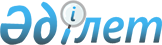 О внесении изменений в постановление Правительства Республики Казахстан от 19 мая 2000 года N 763Постановление Правительства Республики Казахстан от 28 июля 2000 года N 1162     Правительство Республики Казахстан постановляет:     1. Внести в постановление Правительства Республики Казахстан от 19 мая 2000 года N 763  P000763_  "О мерах по улучшению социально-экономической ситуации в Павлодарской области" следующие изменения:     в пунктах 1 и 2 слова "1 августа" заменить словами "1 октября".     2. Настоящее постановление вступает в силу со дня подписания.     Премьер-Министр  Республики Казахстан     (Специалисты: Мартина Н.А.,                   Петрова Г.В.)
					© 2012. РГП на ПХВ «Институт законодательства и правовой информации Республики Казахстан» Министерства юстиции Республики Казахстан
				